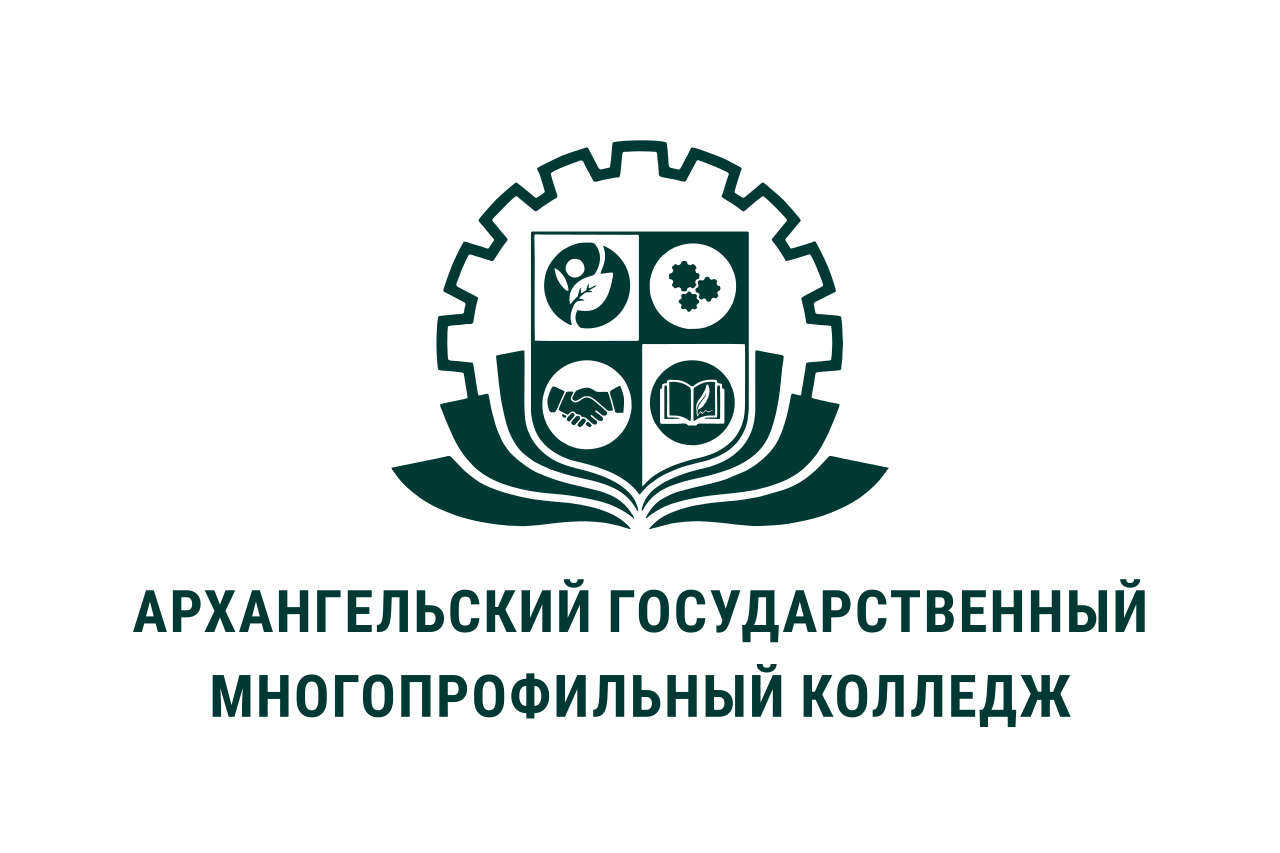 МИНИСТЕРСТВО ОБРАЗОВАНИЯ АРХАНГЕЛЬСКОЙ ОБЛАСТИгосударственное бюджетное профессиональное образовательное учреждение Архангельской области «Архангельский государственный многопрофильный колледж»ОП.04 ОСНОВЫ БУХГАЛТЕРСКОГО УЧЕТАРАЗДЕЛ 1. БУХГАЛТЕРСКИЙ УЧЕТ, ЕГО ОБЪЕКТЫ И ЗАДАЧИ Имущество и источники образования хозяйственных средств	Состав хозяйственных средств предприятия определяется содержанием его деятельности. Но каждому предприятию для осуществления эффективной хозяйственной деятельности необходимы трудовые ресурсы, недвижимое имущество, оборудование, материалы, денежные средства и т. п. В бухгалтерском учете хозяйственные средства, которыми располагает предприятие, называют активами. 	В зависимости от того, какими хозяйственными активами располагает предприятие, и как они участвуют в производственном цикле предприятия, их классифицируют по составу и размещению.	По составу активы предприятия подразделяются на оборотные и внеоборотные активы. 	Оборотные активы - это средства, которые находятся в текущем цикле производственной деятельности и переходят из сферы производства в сферу обращения.	По размещению оборотные активы делятся на активы, которые используются: в сфере производства - это предметы труда: материалы, сырье, комплектующие изделия, запасные части, топливо, инвентарь, инструменты и т. п. Эти средства, как правило, используются в одном производственном цикле и полностью переносят свою стоимость на себестоимость выпускаемой продукции;сфере обращения - товары, готовая продукция на складах и отгруженная покупателю, денежные средства, ценные бумаги, средства в расчетах и т. п. 	Внеоборотные активы - это дорогостоящие средства труда, которые используются не в одном, а в нескольких производственных циклах, а также имеют длительный срок использования (более одного года). К внеоборотным средствам относятся основные средства и нематериальные активы. 	Основные средства - это средства труда, связанные с производством продукции, выполнением работ и услуг, которые служат в течение длительного времени и имеют стоимость более 40 000 р. за единицу. К основным средствам относятся здания, сооружения, рабочие и силовые машины, оборудование, измерительные и регулирующие приборы и устройства инструменты' автотранспорт, вычислительная техника и т. п. Основные средства постепенно переносят свою стоимость на себестоимость готовой продукции в процессе начисления амортизации, они, как правило, не изменяют свою материальную форму в процессе эксплуатации.	Нематериальные активы - это средства, которые не имеют материальной формы и физических свойств, но могут использоваться в течение длительного времени и приносить доход предприятию. К нематериальным активам относятся исключительные права на интеллектуальную собственность, в том числе исключительные права на использование программ для ПК, баз данных, патенты на изобретение и ноу-хау, промышленные образцы, товарные марки и знаки и т. п. Нематериальные активы подобно основным средствам, постепенно переносят с себестоимость выпускаемой продукции в виде амортизационных отчислений.	Основные средства и нематериальные активы так же, как и оборотные активы, могут быть использованы:в сфере производства - здания цехов, станки, вычислительная техника, промышленные образцы и т. п.; сфере обращения - здания складов, автотранспорт, программы складского учета и т. п.Основные средства и нематериальные активы составляют производственную базу предприятия. 	Все хозяйственные средства, которые предприятие уже имеет или собирается приобрести, были или могут быть получены за счет каких-либо источников, собственных или заемных средств, например кредитов банка. Поэтому, в зависимости от того, каковы источники приобретения хозяйственных средств, их подразделяют на собственные и привлеченные, т. е. заемные. По аналогии с хозяйственными средствами, которые называют активами, источники образования этих средств называют пассивами. 	К собственным источникам образования хозяйственных средств относятся все виды капитала, прибыль и резервы. На предприятии могут быть образованы три вида капитала: уставный, резервный и добавочный. 	Уставный капитал является обязательным для всех предприятий. Он образуется за счет взносов учредителей, которые создают это предприятие, а для бюджетных организаций - за счет средств, выделенных из бюджета. Взносы учредителей могут быть внесены не только в виде денежных средств, но и в виде какого-либо имущества.	Уставный капитал является первоначальным стартовым капиталом предприятия. 	Резервный капитан обычно образуется за счет собственной прибыли предприятия, Он представляет собой своеобразный резерв предприятия и необходим для разного рода непредвиденных обстоятельств, например для покрытия убытков предприятия за отчетный год. 	Добавочный капитал образуется за счет прироста стоимости имущества предприятия при проведении операций, не связанных с производственной деятельностью. Средства добавочного капитала используются на увеличение уставного капитала или могут быть направлены на расчеты с учредителями. 	Прибыль - основной источник формирования собственных хозяйственных средств предприятия. Прибыль, которая остается в распоряжении предприятия после уплаты налогов, направляется на пополнение хозяйственных средств, развитие производства, Расчеты с учредителями и другие цели. 	Резервы, создаваемые на предприятиях, например, за счет включения расходов на их образование в затраты на производство, могут быть использованы на проведение ремонта, оплату отпусков, выплату вознаграждений по итогам работы за год и др. 	Привлеченные источники хозяйственных средств — это, прежде всего, краткосрочные и долгосрочные кредиты, предоставленные предприятию банками, или займы, полученные от юридических лиц, а также обязательства предприятия перед другими организациями или физическими лицами, например перед поставщиками, бюджетом, работниками предприятия, учредителями и т. д.	Список источников:Воронченко, Т. В.  Основы бухгалтерского учета: учебник и практикум для среднего профессионального образования / Т. В. Воронченко. — 4-е изд., перераб. и доп. — Москва : Издательство Юрайт, 2023. — 289 с. — (Профессиональное образование). — ISBN 978-5-534-15832-8. — Текст: электронный // Образовательная платформа Юрайт [сайт]. — URL: https://urait.ru/bcode/509846.